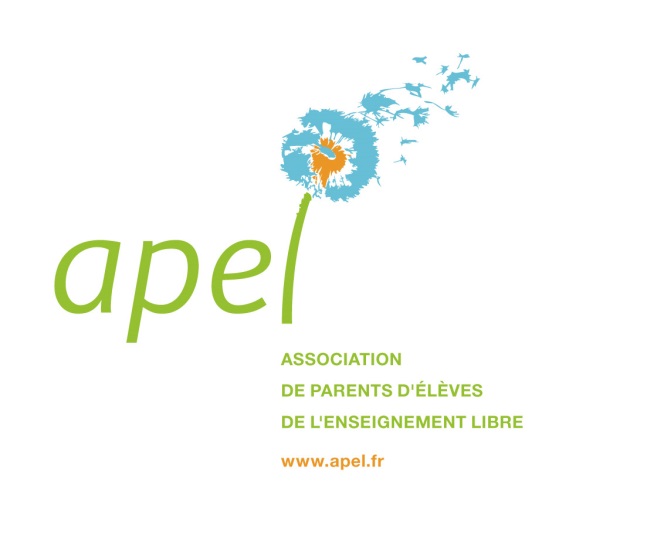 CONVOCATIONL’APEL de l’école primaire privée Saint Joseph de Beauvoir sur Mer vous convie à assister à son assemblée Générale Ordinaire :le vendredi 14 octobre à 20h00Dans la classe des CE2Ordre du jour :Mot d’accueil de Rapport moral de l’annéeApprobation du rapport d’activité, financier et orientation de l’APELElection du 1/3 sortant et nouveaux membresQuestions diversesEn fin de séance, les membres de l’APEL auront le plaisir de vous retrouver autour du verre de l’amitié.Annabelle FRADETSi vous souhaitez nous rejoindre dans le conseil d’administration de l’APEL,Veuillez remplir le coupon ci-dessous.---------------------------------------------------------------------------------------------------------------------COUPON RÉPONSE à remplir et à retourner auprès de l’enseignante.Monsieur et/ou Madame……………………………souhaite être candidat(e) au conseil d’administration de l’APEL.Aucune candidature au conseil d’administration ne sera demandée lors de l’assemblée générale.